Alkaloidy a čokoláda – řešeníPracovní list je určen zejména pro žáky střední školy, je však možné jej využít i na základní škole. Žáci se jednak seznámí s látkami, které jsou obsažené v čokoládě, jednak si zopakují základní znalosti o alkaloidech a jejich původu.Láska a čokoláda________________________________________________________Doplňte do textu vynechaná slova z nabídky. Nemusíte použít všechna slova.rostlinného, živočišného, kyselý, kyslíkatých, zásaditý, dusíkatých, arenů, heterocyklů, nervovouAlkaloidy jsou přírodní produkty rostlinného původu. Mají zásaditý charakter, jsou jedovaté. Obsahují jeden nebo více dusíkatých heterocyklů. Nedají se vyrobit uměle. Ovlivňují naši centrální nervovou soustavu.Označte látky, které se nachází v čokoládě.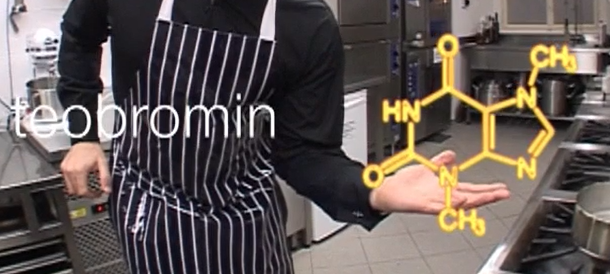 kofein, fenylethylamin, mesembrin, acetylcholin, theobromin, mesembrenon, tryptofan, asparagin, atropin, serotoninOdpovězte na otázky.Kde v našem těle vzniká látka zvaná fenylethylamin?Co způsobuje theobromin?Do které skupiny látek patří tryptofan?Jak se nazývá látka, která ovlivňuje náladu?Fenylethylamin je produkován nadledvinkami.Theobromin ovlivňuje naší srdeční činnost.Tryptofan je aminokyselina, neuropřenašeč serotoninu.Látka ovlivňující náladu se nazývá serotonin.Spojte alkaloid s rostlinou, ve které se nachází.atropin			A. kakaovníkkokain				B. tabákopium				C. rulík zlomocnýkofein				D. Erythroxylon cocanikotin				E. kávovník, čajovníktheobromin			F. šťáva z nezralých makovic máku			1C, 2D, 3F, 4E, 5B, 6ACo jsem se touto aktivitou naučil(a):………………………………………………………………………………………………………………………………………………………………………………………………………………………………………………………………………………………………………………………………………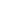 